UPDATE ON THE AMERICAN SEED TRADE ASSOCIATION & U.S. PVP OFFICE MOLECULAR MARKER WORKING GROUPDocument prepared by an expert from Seed Association of the Americas (SAA)Disclaimer:  this document does not represent UPOV policies or guidance	In 2014 the United States Plant Variety Protection Office (U.S. PVPO) and the American Seed Trade Association (ASTA) formed a joint molecular marker working group (MMWG) to explore methods for using DNA markers in determining distinctness, uniformity, and stability (DUS).  This working group is comprised of scientists and legal experts, representing both public and private institutions, and will advise the U.S. PVPO Board.	  Here a timeline of the MMWG 3-year existence will be reviewed, highlighting successes and learnings.  The current methods and research focus of the MMWG will be reviewed and a glimpse into the future of the MMWG will be provided.[End of document]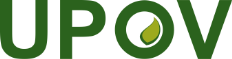 EInternational Union for the Protection of New Varieties of PlantsWorking Group on Biochemical and Molecular Techniques 
and DNA-Profiling in ParticularSixteenth Session
La Rochelle, France, November 7 to 10, 2017BMT/16/12Original:  EnglishDate:  October 12, 2017